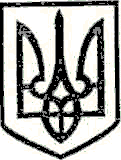 УКРАЇНАМАРКІВСЬКА РАЙОННА ДЕРЖАВНА АДМІНІСТРАЦІЯЛУГАНСЬКОЇ ОБЛАСТІР О З П О Р Я Д Ж Е Н Н Яголови районної державної адміністрації«14» серпня 2018 р.                          Марківка                                             № 237Про встановлення розміру кошторисної заробітної плати при визначенні вартості будівництва, реконструкції та капітального ремонту медичних об’єктів за рахунок коштів державного та місцевого бюджетів на 2018 рікВідповідно до наказу від 20.02.2017 № 33 «Про внесення змін до Порядку розрахунку розміру кошторисної заробітної плати, який враховується при визначенні вартості будівництва об’єктів», листа Міністерства регіонального розвитку від 22.02.2018 № 7/15-1904 «Щодо кошторисної заробітної плати при визначенні вартості будівництва», в зв’язку з відсутністю підрядників на території Марківського району, величину додаткової заробітної плати немає можливості розрахувати, джерелом покриття додаткових витрат, пов’язаних з інфляцією та кошти на покриття ризиків, що передбачені у затвердженій в установленому порядку проектній документації, на виконання ст. 22, п. 9 ст. 39 Закону України «Про місцеві державні адміністрації», Положення Міністерства охорони здоров’я України від 30.12.2011 № 1008 «Про затвердження примірних положень про заклади охорони здоров’я».1. Встановити, що розмір кошторисної заробітної плати при визначенні вартості будівництва, реконструкції та капітального ремонту медичних об’єктів за рахунок коштів державного та місцевого бюджетів на 2018 рік складає  5726,78 грн. (п’ять тисяч сімсот двадцять шість гривень 78 коп.).2. Контроль за виконанням розпорядження покласти на заступника голови райдержадміністрації Копатька І. Л.Голова районної державної адміністрації	І. А. ДзюбаРозрахунокРозміру середньомісячної кошторисної заробітної плати, яка враховується при визначення вартості будівництва(розрахунковий період 2018 рік)Примітка. Питома вага робітників, які одержували певну надбавку або доплату за минулий рік, визначається врахуванням кількості відповідних робітників усіх розрядів відносно середньої загальної кількості робітників за цей період.2. Розрахунок2.1 Тарифна частина середньомісячної заробітної плати:ЗПтар = ЗПмін х Кмін х Кгалуз х Ксер.розЗПтар = 1762 х 1,6 х 1,28 х 1,308 = 4720,02 грн.2.2 Додаткова заробітна плата та інші заохочувальні та компенсаційні виплати:ЗПдодатк = ЗПшк + ЗПмайст + ЗПважл.р + ЗПвис.дос + ЗПвідпуст + ЗПі2.2.1 Доплата за роботу у важких і шкідливих та особливо важких і особливо шкідливих умовах праці:ЗПшк = ЗПтар х Кшк х VшкЗПшк = 4730,02 х 0,11 х 0,23 = 119,42 грн.2.2.2 Надбавка за високу професійну майстерність:ЗПмайст = ЗПтар х Кмайст х VмайстЗПмайст = 4720,02 х 0,152 х 0,25 = 179,36 грн.2.2.3 Надбавка за виконання особливо важливої роботи:ЗПважл.р = ЗПтар х Кважл.р х Vважл.рЗПважл.р = 4720,02 х 0,2 х 0 = 0,00 грн.2.2.4 Надбавка за високі досягнення у праці:ЗПвис.дос = ЗПтар х Квис.дос х Vвис.досЗПвис.дос = 4720,02 х 0,2 х0,1 = 94,40 грн.2.2.5 Інші надбавки та доплати, визначені згідно з галузевими (міжгалузевими) угодами:ЗПі = ЗПтар х Кіх VіЗПі = 4720,02 х 0 х 0 = 0,00 грн.2.2.6 Кошти на оплату щорічних основних та додаткових відпусток:ЗПвідпуст = ( ЗПтар + ЗПшк + ЗПмайст + ЗПважл.р + ЗПвис.дос + ЗПі ) х КвідпустЗПвідпуст = ( 4720,02 + 119,42 + 179,36 + 0,00 + 94,40 + 0,00 ) х 0,12 = 613,58 грн.Загальна сума додаткової заробітної плати та інших заохочувальних та компенсаційних виплат складає:ЗПдодатк = ЗПшк + ЗПмайст + ЗПважл.р + ЗПвис.дос + ЗПвідпуст + ЗПіЗПдодатк = 119,42 + 179,36 + 0,00 + 94,40 + 613,58 + 0,00 = 1006,76 грн.  2.3 Кошторисна заробітна плата, яка визначена: ЗПкоштор = ЗПтар + ЗПдодаткЗПкоштор = 4720,02 + 1006,76 = 5726,78 грн.Склав ____________________________________________Перевірив _________________________________________ІдентифікаторНайменування параметруОдиниця виміруЗначенняПрипустимі значенняПримітки123456ЗПмінКмінКгалузКсер. розКшкVшкКмайстVмайстКважл.рVважл.рКвис.досVвис.досКіVіКвідпустРозмір прожиткового мінімуму, встановлений для працездатних осіб на 01 січня календарного року Коефіцієнт співвідношення мінімальної  ставки 1 розряду до мінімального прожиткового рівня працездатних осіб Коефіцієнт співвідношення мінімальної тарифної ставки робітників 1 розряду (місячної тарифної стики) за видом робіт до встановленої Галузевою угодою мінімальної тарифної ставки робітника І розряду Коефіцієнт середнього розрядуСередній розмір доплат за роботу у важких і шкідливий та особливо важких і особливо шкідливих умовах праніПитома вага робіт, які виконуються у важких і шкідливих та особливо важких і особливо шкідливих умовах праці Коефіцієнт, що враховує середній розмір диференційованої надбавки до тарифної ставки робітників розряду 3,8Питома вага робітників, які одержують надбавку за майстерністьНадбавки та виконання особливо важливої роботи на певний термінПитома вага робітників, які одержують надбавку за виконання особливо важливої роботи Надбавки за високі досягнення у праціПитома вага робітників, які одержують надбавку за високі досягнення у праціІнші надбавки та доплати, визначені згідно з галузевими (міжгалузевими) угодамиПитома вага робітників, які одержують інші надбавки та доплатиКоефіцієнт, що враховує кошти на оплату щорічних основних та додаткових відпусток грн.--------------17621,61,281,3080,110,230,1520,250,200,20,1000,12На 1 січня 2018 року:1762 грн.>=11,281,308Умови особливо шкідливі:4, 8,12%Умови особливо шкідливі:16, 20, 24%<=1Розряд ІІІ-12%Розряд ІV- 16%Розряд 3,8- 15,2%<=1до 50% посадового окладу<=1До 50% посадового окладу<=1-<=1РозрахунокЗакон України про державний бюджетКолективний договір або Галузева угодаГалузева угода 2009 – 2011 р. Додаток № 1Дод. А до ДСТУ-Н БД 1.1-2:2013Галузева угода 2009 – 2011 р. Додаток № 3За даними підрядної організаціїГалузева угода 2009 – 2011 р. Додаток № 3За даними підрядної організаціїГалузева угода 2009 – 2011 р. Додаток № 3За даними підрядної організаціїГалузева угода 2009 – 2011 р. Додаток № 3За даними підрядної організаціїГалузева угода 2009 – 2011 р. Додаток № 3За даними підрядної організаціїЗа даними підрядної організації